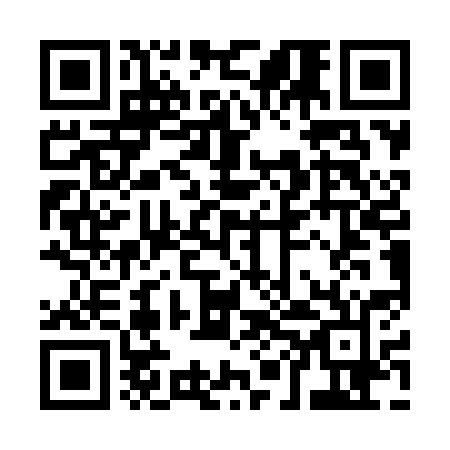 Prayer times for San Felix Island, ChileWed 1 May 2024 - Fri 31 May 2024High Latitude Method: NonePrayer Calculation Method: Muslim World LeagueAsar Calculation Method: ShafiPrayer times provided by https://www.salahtimes.comDateDayFajrSunriseDhuhrAsrMaghribIsha1Wed6:267:451:174:276:508:042Thu6:267:451:174:266:498:033Fri6:277:461:174:266:488:034Sat6:277:461:174:256:488:025Sun6:287:471:174:256:478:026Mon6:287:471:174:246:468:017Tue6:297:481:174:246:468:008Wed6:297:481:174:236:458:009Thu6:297:491:174:236:457:5910Fri6:307:491:174:226:447:5911Sat6:307:501:174:226:437:5812Sun6:317:501:174:226:437:5813Mon6:317:511:174:216:427:5814Tue6:327:511:174:216:427:5715Wed6:327:521:174:206:417:5716Thu6:327:531:174:206:417:5617Fri6:337:531:174:206:407:5618Sat6:337:541:174:196:407:5619Sun6:347:541:174:196:407:5520Mon6:347:551:174:196:397:5521Tue6:347:551:174:186:397:5522Wed6:357:561:174:186:387:5523Thu6:357:561:174:186:387:5424Fri6:367:571:174:186:387:5425Sat6:367:571:174:176:377:5426Sun6:377:581:184:176:377:5427Mon6:377:581:184:176:377:5428Tue6:377:591:184:176:377:5329Wed6:387:591:184:176:367:5330Thu6:388:001:184:176:367:5331Fri6:398:001:184:166:367:53